Vous avez connu DLB par :	Forum		Amis 		 Site DLB 		Autre 	INSCRIPTION 	annuelle	      Individuelle	            EN COUPLEBessancourtois			140 €			     240 €Hors commune			145 €			     250 €1 cours supplémentaire		  30 €/an		      50 €/anDroit d’inscription annuelle : 10 € par adhérentMontant de l’adhésion choisie :  Cochez un ou plusieurs créneaux horaires :	Lundi  : 20 h 30 		Mercredi  15 h 30	       19 h 15		20 h 45 Jeudi  :  20 h 45Les nouveaux adhérents s’engagent à fournir un certificat médical de non contre-indication à la pratique des danses de société datant de moins de trois mois.          Je certifie être couvert en responsabilité civile et individuelle accident.          J’autorise 	 Je n’autorise pas DLB à me prendre en photo et/ou me filmer dans le cadre des activités/soirées dansantes de l’association et à les diffuser sur le site internet de DLB.Fait à                                          le 	 /            /2018 	Signature précédée de la mention « Lu et approuvé » Siège Social : Place du 30 août  -  95550 – BESSANCOURTSite internet : http://dlb-95.frContact : infosdlb@googlegroups.comChristian : 06 79 52 45 36Site internet : http://dlb-95.frContact : infosdlb@googlegroups.comChristian : 06 79 52 45 36FICHE D’INSCRIPTION 2018/2019FICHE D’INSCRIPTION 2018/2019FICHE D’INSCRIPTION 2018/2019Mme               Melle Nom : ……………………………………………………………………………..Prénom : ………………………………………………………………………..Née le :           /          /  		Adresse : ………………………………………..……………………………………………………………..……………………………….…………….Portable n°…………..……………………………………………...…… ……………………………………………………..……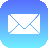 Mme               Melle Nom : ……………………………………………………………………………..Prénom : ………………………………………………………………………..Née le :           /          /  		Adresse : ………………………………………..……………………………………………………………..……………………………….…………….Portable n°…………..……………………………………………...…… ……………………………………………………..……M.  Nom : ……………………………………………………………………………..Prénom : ………………………………………………………………………..Né le :           /          /  		Adresse : ………..………………………………………..…………………………………………………………..……………………………………………...……Portable n°    …………..………………………………………………...……: …………………………………………………….………..